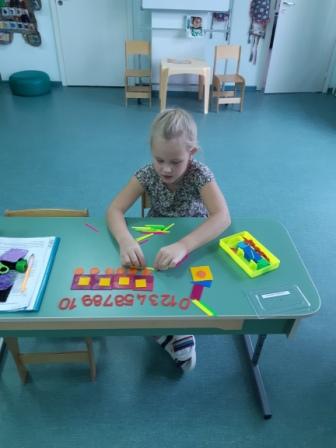 Второй месяц осени- октябрь, группа «Звездочка»встретила с «поездом знаний», где ребята вспоминали счет в пределах 10 и обратно, развивали свою фантазию построением различных конструкций с помощью геометрических фигур на плоскости.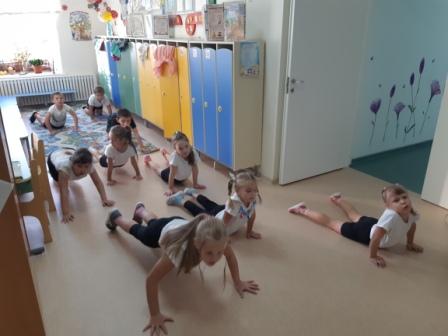 Каждое утро начинается с зарядки в группе под девизом: «Зарядку делай каждый день, пройдут усталость, грусть и лень!»А как вы начинаете свое утро? 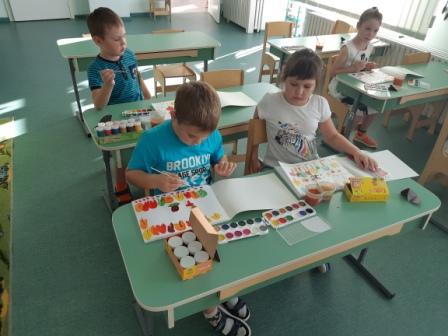 Яркие краски осени не только за окном, но, и в альбомах ребят!Запечатлели красивый пейзаж 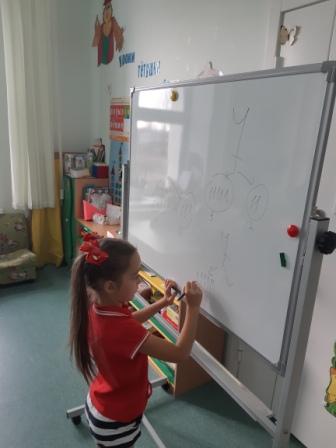 Подготовка к школе. Разбираем число 7 из двух меньших чисел.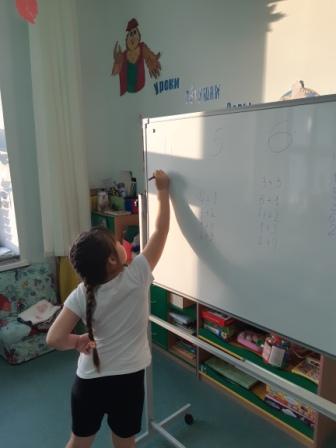 Практика, и еще раз практика!Математика- царица наук!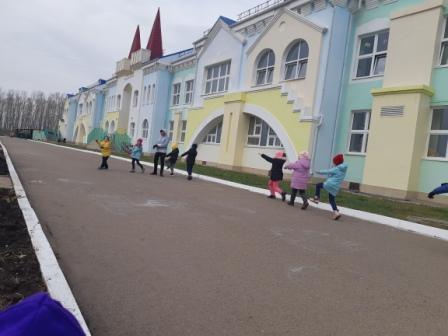 Физическое развитие на прогулке- залог здоровья и укрепления общего иммунитета у дошкольников!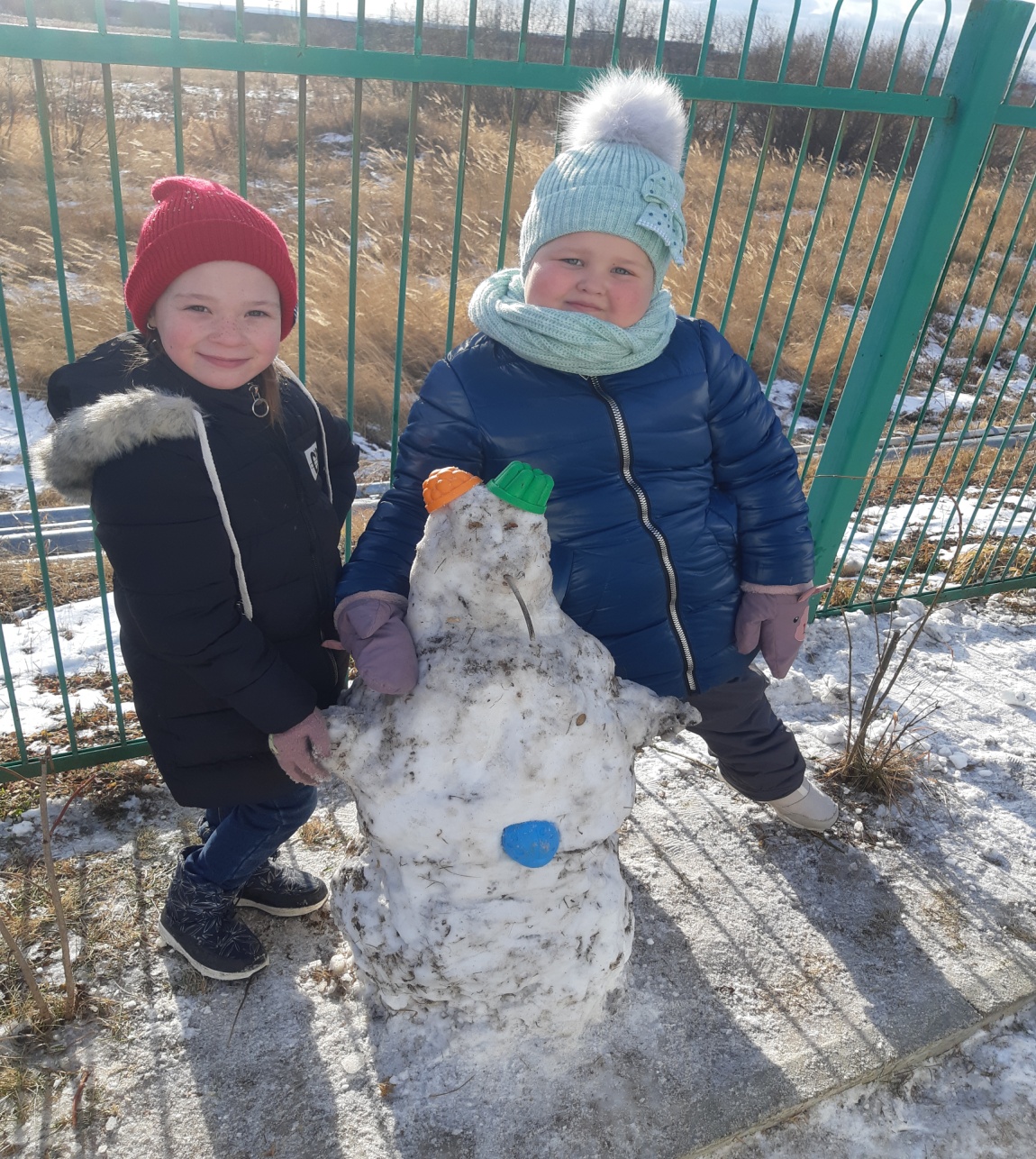 В последний день октября выпал первый, липкий снег! Чем не повод слепить смешного снеговичка!?